Ai Sigg.riDocenti					e, p.c.,al D.S.G.A.COMUNICAZIONE n.304– DocentiOggetto:convocazione collegio docentiIl Collegio Docenti è convocato il giorno 1 settembre 2020, alle ore 9, presso l’auditorium dell’istitutocon il seguente ordine del giorno:Approvazione verbale della seduta precedenteAccoglienza docenti in entrataPresentazione dello staff di supporto al DSSituazione logisticaPiano di Didattica Digitale Integrata*PIADVR per la ripresa delle attività didattiche a.s. 2020/21Patto di CorresponsabilitàNomina Referente e Gruppo di lavoro Educazione CivicaAttività di inizio anno: Definizione dell’orario di inizio e termine delle lezioniDefinizione dei criteri di allocazione delle classi nei plessi Definizione dei criteri di articolazione dell’orario dei docenti Individuazione aree delle funzioni strumentali – modalità e tempi delle candidatureAccoglienza delle classi prime – gruppo di lavoroProgrammazione attività didattica:divisione anno scolastico in trimestri/quadrimestricompiti scritti, verifiche e valutazioni degli apprendimentiPiano annuale delle attività (definizione del numero di sedute dei collegi, dipartimenti, incontri con le famiglie, consigli di classe)Individuazione dei coordinatori di classe – criteriAttività Dipartimentali: articolazione e programmazioneNomina componenti commissione elettoraleNomina componenti organo di garanziaComunicazioni del DSI docenti fuori sede e coloro che ne abbiano esigenza possono presentare istanza tramite mail a presidecafiero@gmail.com per partecipare in modalità remota alla seduta in oggetto attraverso la piattaforma Google Meet accedendo al seguente link: https://meet.google.com/zhm-mxhd-ohiRelativamente al quinto punto all’o.d.g. si allega alla presente il Piano di Didattica Digitale Integrata, affinché possa essere visionato in funzione dell’approvazione collegiale. Si allega, altresì, il DVR per la ripresa delle attività didattiche a.s. 2020/21 per presa visione.Firma autografa sostituita a mezzo stampa ai sensi dell’ art. 3, comma 2, D. Lgs. n.39 del 1993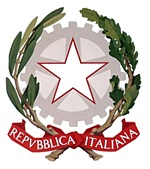 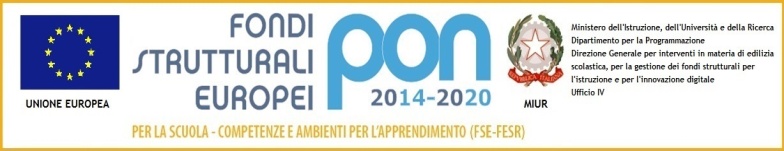 LICEO SCIENTIFICO STATALE “C. CAFIERO”Via Dante Alighieri, 1 - 76121 BarlettaTel. 0883/531717 www.liceocafiero.edu.itbaps150007@istruzione.itbaps150007@pec.istruzione.it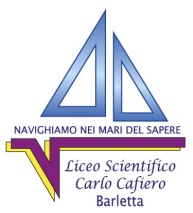 Il Dirigente ScolasticoProf. Salvatore Citino